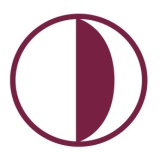 NEAR EAST UNIVERSITYYAKIN  DOĞU ÜNİVERSİTESİFaculty of Architecture - Department of ArchitectureMimarlık Fakültesi - Mimarlık BölümüSummer Practice GuideStaj RehberiStudent  Name, Surname: -----------------------------------------------                                                                        Öğrencinin Adı, Soyadı    Student Number: ------------------------------Öğrenci NumarasıSubmission Date              : -----------------------------------------------         Teslim TarihiINFORMATIONS ABOUT SUMMER PRACTICE REPORT.1. Students of the Deportment of Architecture Faculty of Architecture at N.E.U should take part in summer practices (Building Site + Office)  30 working days periods for each in addition  to accomplishing the required courses and laboratory studies so that thay can be awarded the B.S. degree. The student who will start the summer practice should have completed succesfully Arch-205(Construction II and Material II) course.  2. The year of the practice its duration, subject to be covered time to be spent on each subject the kind and features of the companies type of industry selected for the summer practice are determined by the Faculty Board.3. Each department has at least one “Summer Practice Advisor ” who is a member of the teaching staff. These committee advisors work under the responsibility of the Faculty Internship Coordinator.4. The Faculty of Architecture has a “Faculty Summer Practice Board” that meet when necessary. This board is composed of advisors from each department having summer practices, Internship Department Coordinators and Faculty Internship Coordinator. Board meetings are chaired by the dean or vice-dean and ensure that the summer practice procedures are performed according the rules common to all the departments of the faculty.5. If the students themselves can find a working place acceptable by their department the responsibility of fulfilling  their summer work in a satisfactory manner belongs to themselves as well. On the other hand, the summer practice vacancies available to the department are distributed to the prospective students by the advisors of the department Summer Practice Committee giving priorities in order of graduation status, academic achievement, and the use of the previous summer practice assignments, or by drawing lots.6. Students who find their own working place must submit satisfactory information about their working place to the Department of Architecture Online Internship System before starting summer practice. 7. Each student about to start work should obtain a “Summer Practice Guide”. In this guide book general information on summer work and the necessary forms are given. The student records daily for construction weekly for office practice all the work he has performed according to the department summer practice programme during the summer practice period, and later passes all these records into the notebook in accordance with the “ Contents Of Summer Practice Report” required. The student must submit his/her internship report between the dates specified by the Faculty Internship Coordinatorship. Those students who do not submit their reports at the end of the assigned period are considered not to have done their summer practice. In addition to this report the departments may ask for documents covering additional information on the work accomplished.8. The student who did not prepare  the summer practice report according to the acceptable standards given  in the Contents of  the Summer Practice Report ( if his summer  practiceis  successfull) is asked to improve his report within the period of time determined by the summer Practice Committee.The student who didn’t submit required report in certain period of time or whose reports were rejected should repeat the summer practice.9. At the end of the practice, “The Summer Practice Certificate of Achievement” should be sent to the advisor in charge of the internship in the form of recorded delivery or in a sealed envelope. This is the responsibility of the studend.   10. The student who gets an “F” average on his performance report, or who has got an “F” for his attendance status, is required to repeat this summer practice.STAJ İLE İLGİLİ  BİLGİLER1. Y.D.Ü Mimarlık Fakültesi, Mimarlık Bölümü öğrencileri Mimarlık (B.S) derecesine hak kazanabilmeleri için gerekli ders ve laboratuvar çalışmalarını tamamlamaları yanında herbiri 25 iş günü olmak üzere iki adet stajı (Şantiye + Büro) yapmak zorundadır. Bu stajlara başlayacak öğrencilerin MIM205 (Yapı ve Malzeme II) dersini başarıyla geçmiş olmaları zorunludur.2. Stajların yapılma yılları, süreleri, hangi konuları kapsayacağı, her konunun ne kadar süreli olacağı, ne karakterde iş yerlerinde yapılacağı Fakülte Kurulu tarafından saptanır.3. Her bölümün en az bir öğretim üyesinden oluşan “Staj Danışmanı” vardır. Bu danışmanlar bölümle ilgili staj işlerini Fakülte Staj Koordinatörlügü sorumluluğu altında yürütür.4. Mimarlık Fakültesinin, gerektiğinde toplanan bir “Fakülte Staj Kurulu” vardır. Bu kurul, yaz stajı olan her bölümün Danışmanlarının, Staj Bölüm Koordinatörleri ve Fakülte Staj Koordinatörü katılımıyla oluşur. Dekan veya yardımcılarının başkanlığında toplanır ve staj uygulamalarının bölümlerce ortak kurallara göre yürütülmesi sağlanır.5. Öğrencilerin, bağlı oldukları bölümce kabul edilelecek bir staj yeri bulmaları halinde stajlarını başarılı olarak tamamlamaları kendi sorumlulukları altındadır. Bölümlere ayrılan staj yeri kontenjanları ise, bölüm staj danışmanlığınca, staj yapma durumunda olan öğrencilere, sırayla, mezuniyet durumları, akademik başarı durumları, verilen önceki kontenjanı kullanma durumlarına göre öncelik tanınarak veya kur’a ile dağıtılır.6. Staj yerini kendi bulan öğrencilerin staj yapacakları yer ile ilgili yeterli bilgileri, staj başlamadan önce Mimarlık Bölümü Staj Sistemine eklemesi zorunludur.7. Staja başlayacak her öğrenci bir “Staj Rehberi” edinir. Bu rehber içinde staj ile ilgili bilgilerle gerekli formlar içerir. Öğrenci, staj süresince, programa göre yürüttüğü çalışmalarını günü gününe not eder ve bunlardan staj raporunu hazırlarken yararlanır. Öğrenci staj raporunu Fakülte Staj Koordinatörlügünce belirtilen tarihler arasında teslim etmek zorundadır. Bu süre sonunda raporlarını vermeyen öğrencilerin stajları yapılmamış sayılır. Bölüm Staj Danışmanlığı staj raporları dışında öğrenciden  stajları ile ilgili başka bilgileri kapsayan belgeleri de isteyebilir.8. Raporunu ilkelere uygun olarak yazmayan öğrenciden, staj başarılı ise raporunu staj komitesinin belirleyeceği süre içinde istenilen duruma getirmesi istenir. İstenilen raporu bu süre içinde getirmeyen veya raporları red edilen öğrenciler stajlarını tekrarlamak zorundadırlar.9. Staj sonunda “Staj Başarı Belgesi” işyerince, staj ile ilgili görevli danışmana taahhütlü olarak veya kapalı zarf ile iletilebilinir. Bunu sağlamak öğrencinin sorumluluğundadır. 10. Başarı belgesinde durumu ortalama F olan veya devam durumu F olan öğrencinin bu stajını yeniden yapması zorunludur.THE CONTENTS OF THE SUMMER PRACTICE REPORTIntroduction:The purpose and the scope of the summer practice should be presented  briefly in this section.Construction Site. 1 Explanation of  daily works.2. Photos of site works and their explanation.3. Projects of the building under construction printed on A4 or must be submitted via the online system.4. Brochures, samples and description of the materials used at site during the summer practice period should beadded to summer practice guide.5. The registration numbers of the staff working in the company (architect or engineers), are required besides the company stamp.6. The photographs of students on “Summer  Practice Certificate of Achievement” and “The Information About the Company” pages should be            approved and stamped by the company.7. All the pages should be approved and stamped by the company.For the office practice part.1. Weekly explanation of the works.2. Technical specifications and official documents of the projects should be included in the report.3. Drawings should be digital format must be submitted via the online system or affixed to the A3 pages of  Summer  Practice Guide.4. The name – surname and registration number of the staff (architect) working in the company is required besides the company stamp.5. The photographs of students on “Summer  Practice Certificate of Achievement” and “The Information About the Company” pages should be            approved and stamped by the company.6. All the pages should be approved and stamped by the company.STAJ RAPORLARININ KAPSAMI. Giriş: Bu bölümde yaz stajının konusu ve amacı hakkında kısa bilgiler verilecektir.Şantiye stajı.1.Yapılan işlerin günlük tanıtımı.2. Bu işlerin resimlenmesi ve bu resimlerle ilgili açıklamalar.3. İlgili şantiyenin projeleri. A4 çıktısı veya online  sistem üzerinden teslim edilmelidir.4. Şantiyede kullanılan yapı malzemelerinin teknik tanıtım ve örnekleri staj dosyasında yer almalıdır.5. Şirket mühürü yanı sıra, çalışan personelin (Mimar veyaİnş.Müh) adı soyadı yanında oda sicil no’ su da gereklidir.6. Staj Başarı Belgesindeki ve Kurum ile ilgili bilgiler sayfasındaki öğrenci resimleri kurum tarafından mühür ile onaylı olmalıdır.7. Her sayfa işyerince onaylı ve mühürlü olmalıdır.Büro stajı.1. Haftalık iş raporları.2. Projelerin  teknik şartnameleri staj dosyasında yer almalıdır.3. Çizimler A3 staj rehberi  sayfalarına yapıştırılmış olarak veya  online  sistem üzerinden  teslim edilmelidir.4. Şirket mühürü yanı sıra, çalışan personelin (Mimar) adı soyadı yanında oda sicil no’ su da gereklidir.5. Staj Başarı Belgesindeki ve Kurum ile ilgili bilgiler sayfasındaki öğrenci resimleri kurum tarafından mühür ile onaylı olmalıdır.6. Her sayfa işyerince onaylı ve mühürlü olmalıdır.Faculty of Architecture-Department of Architecture Mimarlık Fakültesi-Mimarlık BölümüOfficial Stamp and Signature.  Mühür ve imza.   Faculty of Architecture-Department of ArchitectureMimarlık Fakültesi-Mimarlık Bölümü